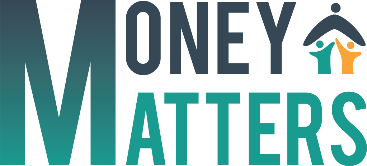      Guarda questi metodi di pagamento.       Elenca i motivi "a favore" e "contro" a ciascun metodo di pagamento:Metodi di pagamentoA favore:Contro:CARTE BANCARIE (credito/debito/prepagata)SISTEMI DI PAGAMENTO (Paypal, Google Pay, Wise, etc.)BONIFICO BANCARIO O BONIFICO POSTALEPAGAMENTO ALLA CONSEGNA (CONTRASSEGNO)